学習活動例　社会 第３学年　　　　　　　　　　　【学習指導要領との関連　新(4)ア(ア)　現行(5)ア】★ワークシート（W3-4）の解答例・使い方くらしのうつりかわり　　　　　　　　　　　　　　　　　　　　　　　　　　　　　　　　　　　　　　　　　　　　　　　　　　　　　　　　　　　　　　　　　　　　　　　　　　　　　組　　　　番　名前　　　　　　　　　　　　　　　　　　　　　　◎調べたことをもとに，道具年表を完成させよう。題材名古い道具と昔のくらし（東京書籍）「くらしのうつりかわり」　　　　　　　　　　　　　　　　　　本時８／８時間古い道具と昔のくらし（東京書籍）「くらしのうつりかわり」　　　　　　　　　　　　　　　　　　本時８／８時間本時のねらい本時のねらい本時の授業で育成を目指すプログラミング教育の資質・能力人々の願いや工夫によってよりよい生活に変化したことを理解し，これからの道具と暮らしについて考えることができる。人々の願いや工夫によってよりよい生活に変化したことを理解し，これからの道具と暮らしについて考えることができる。Ａ１：身近な生活でコンピュータが活用されていることに気付くこと。人々の願いや工夫によってよりよい生活に変化したことを理解し，これからの道具と暮らしについて考えることができる。人々の願いや工夫によってよりよい生活に変化したことを理解し，これからの道具と暮らしについて考えることができる。【関連する資質・能力】Ｃ１：コンピュータの働きを，身近な生活がよりよくなるように生かそうとすること。Ｃ２：コンピュータの働きを，よりよい社会づくりに生かそうとすること。本時のねらいとプログラミング教育とのつながり本時のねらいとプログラミング教育とのつながり本時のねらいとプログラミング教育とのつながり本時の学習では，身近な生活でコンピュータが活用されていることに着目させ，未来の道具にはどんな機能があると，更に便利になるのかを考える活動に取り組む。これからも，道具の工夫によって暮らしが変化し，よりよい生活に変わることを理解させることにより，本時のねらいを効果的に達成できると考える。本時の学習では，身近な生活でコンピュータが活用されていることに着目させ，未来の道具にはどんな機能があると，更に便利になるのかを考える活動に取り組む。これからも，道具の工夫によって暮らしが変化し，よりよい生活に変わることを理解させることにより，本時のねらいを効果的に達成できると考える。本時の学習では，身近な生活でコンピュータが活用されていることに着目させ，未来の道具にはどんな機能があると，更に便利になるのかを考える活動に取り組む。これからも，道具の工夫によって暮らしが変化し，よりよい生活に変わることを理解させることにより，本時のねらいを効果的に達成できると考える。準備物ワークシート（W3-4）ワークシート（W3-4）プログラミング教育に関する活動の流れ（45分）プログラミング教育に関する活動の流れ（45分）●教師の指示※教師の支援◇指導上の留意点導入１　前時までに作成した道具年表を基に，道具と暮らしの移り変わりを確認する。２　本時のめあてを確認する。◇前時までに，絵（写真）を含めて道具年表（ワークシート）の「今」の部分まで作成させる。◇コンピュータの導入等，道具が改良されて，暮らしが便利になったことに気付かせる。展開３　昔の道具と今の道具で，手順のどの部分がプログラム化されたのか考える。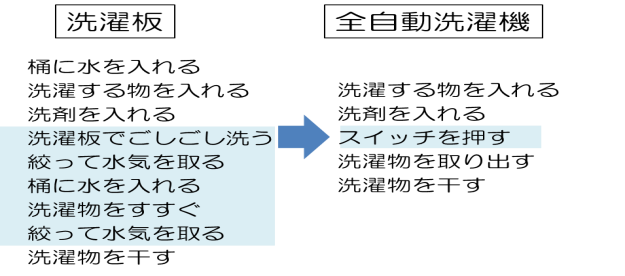 ４　道具の機能に着目し，ボタンを押すとどのような命令で動作するか考える。５　年表の未来部分を考え，作成する。６　未来の道具や暮らしがどのように変化するか考えたことを発表する。※洗濯板と全自動洗濯機を比較し，洗濯開始から終了までの人が行う手順の数に触れ，便利さを実感させるようにする。※二層式洗濯機と全自動洗濯機を比較し，脱水のプログラムを組み入れたことで手順が減り，便利になったことを伝える。※炊飯器を例にし，ボタンを押すとどのような命令で動作するかを考えさせる。●「未来の道具はどうなると思いますか。暮らしが便利になるためには，どんな機能があるとよいですか。」まとめ７　本時の学習の振り返りをする。●「コンピュータの働きを生かすことで，暮らしが便利になりますね。」【本時と前後する学習活動】【本時と前後する学習活動】【本時と前後する学習活動】第７時　これまで調べたことを基に，道具年表を作る。（ワークシート使用）第８時（本時）第７時　これまで調べたことを基に，道具年表を作る。（ワークシート使用）第８時（本時）第７時　これまで調べたことを基に，道具年表を作る。（ワークシート使用）第８時（本時）（例）100年前	50年前	今未来　　　　　　　　　　　　おじいさん，おばあさんが子供のころ	　　　　　　　お父さん，お母さんが子供のころ私たちが30才くらいのころせんたく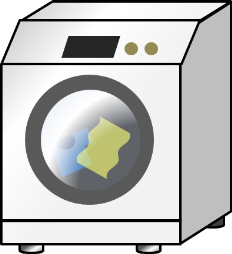 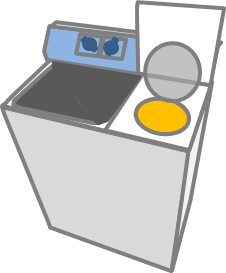 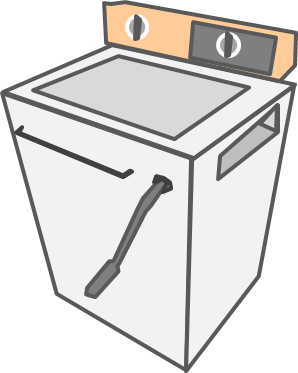 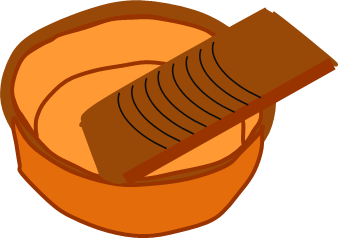 すいはん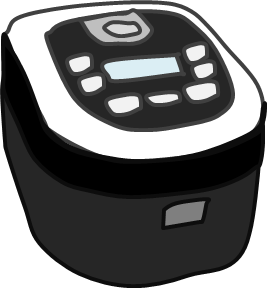 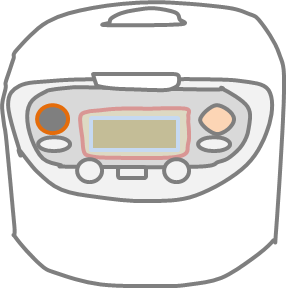 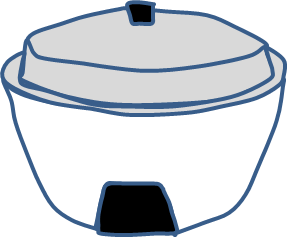 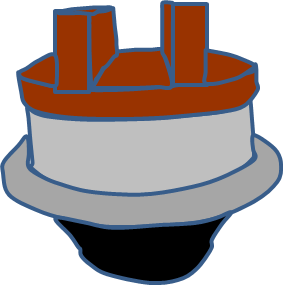 名取市のくらし・　　　できごと東日本大震災（二〇一一年）。仙台空港アクセス鉄道開業（二〇〇七年）。名取町から名取市になる（一九六八年）。仙台空襲で，高舘に焼夷弾を落とされる（一九四五年）。